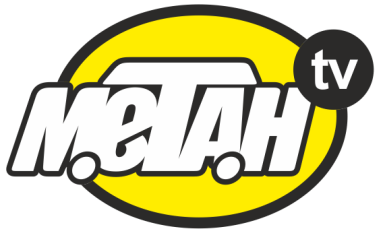 Номера автобусов оборудованных мониторами «МЕТАН-ТВ»№ п/п№ маршрутаГосномер110042621008403100837410082851004436100431710041881004509100841101004191144А8391244А4361344А4401444А8381544А8421644А4451744А4141844А8271944А4462044А416